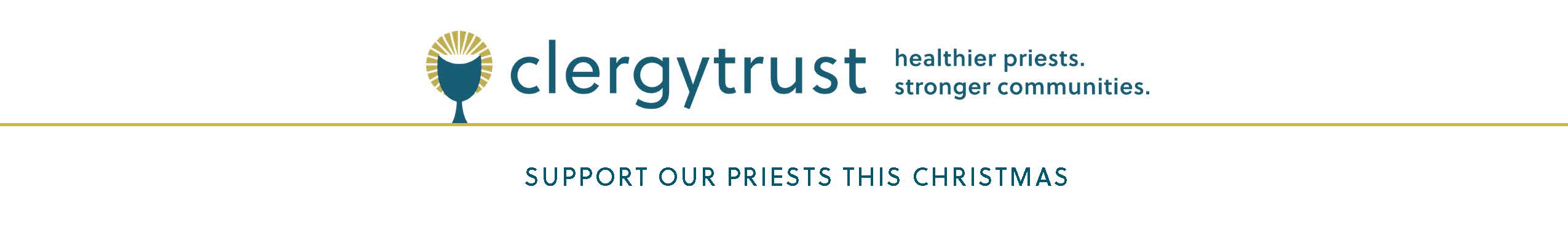 Anuncios de misas
Tercer domingo de Adviento                                                                                                        11/12 de diciembre  
Cada Navidad, las colectas parroquiales benefician a la Fundación del Clero, que se ocupa de la salud y el bienestar de todos los sacerdotes diocesanos activos y mayores con buen historial. Al apoyar la colecta de Navidad, puede mostrar su aprecio por los sacerdotes que continúan construyendo comunidades más fuertes para todos a través de su ministerio. Consulte el boletín de esta semana para enterarse como hacer hoy su donación. Cuarto domingo de Adviento                                                                                                         18/19 de diciembre  La próxima colecta de Navidad beneficiará a la Fundación del Clero, que se ocupa de la salud y el bienestar de todos los sacerdotes diocesanos con buen historial. Ya sea dentro de nuestras comunidades parroquiales o en la comunidad en general, nuestros sacerdotes están marcando una diferencia todos los días. Si puede, considere hacer una generosa donación a la colecta de Navidad de este año. Gracias de antemano.La Natividad del Señor                                                                                                                     24/25 de diciembre La colecta de hoy beneficiará a la Fundación del Clero para que puedan continuar cuidando la salud y el bienestar de nuestros maravillosos sacerdotes diocesanos con buen historial. Al apoyar esta colecta, está ayudando a nuestros sacerdotes activos a recibir el apoyo que necesitan para continuar su ministerio y a nuestros sacerdotes mayores a vivir en comunidad con acceso a una atención de calidad. Esta colecta es una fuente principal de financiamiento para la Fundación y su generosidad es muy apreciada. Gracias por ayudar a apoyar a nuestros sacerdotes esta Navidad.ORACIÓN DE LOS FIELES
SÓLO PARA LAS MISAS DE COLECTA DE FIN DE SEMANAPor la salud y el bienestar de todos nuestros sacerdotes activos y mayores con buen historial, ya que nos sirven de manera incansable y desinteresada. Que puedan continuar fortaleciendo nuestras comunidades y que sepan de nuestro agradecimiento por todo lo que hacen para enriquecer nuestras vidas y las vidas de tantos otros.Epifanía del Señor                                                                                                                                           1/2 de Enero En nombre de nuestros sacerdotes con buen historial, gracias por su apoyo a la colecta de Navidad de la Fundación del Clero. Si no pudo contribuir a la colecta, aún puede hacer una donación. Consulte el boletín de esta semana para enterarse de las maneras en que hoy puede donar.	